Муниципальная антитеррористическая группа Канского района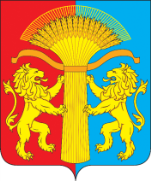 Уважаемые граждане!Просим Вас прочесть памятку, ознакомить с ней родных и близких. УК РФ статья 205 Терроризм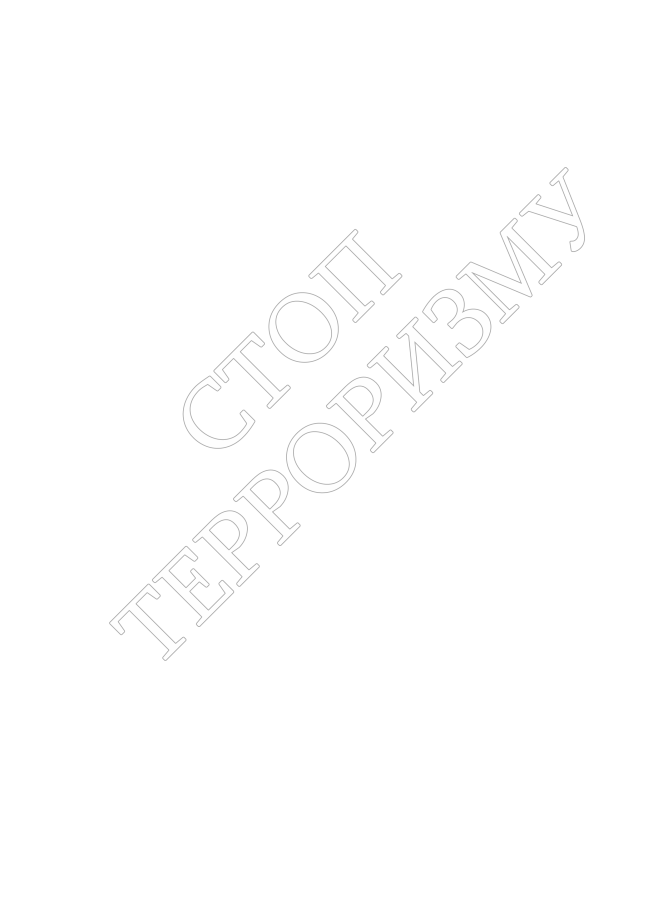 Терроризм – это сложное социально-политическое и криминальное явление, обусловленное внутренними и внешними противоречиями общественного развития.1.Терроризм, то есть совершение взрыва, поджога или иных действий, создающих опасность гибели людей, причинения значительного имущественного ущерба либо наступления иных общественно опасных последствий, если эти действия совершены в целях нарушения общественной безопасности, устрашения населения либо оказания воздействия на принятие решений органами власти, а также угроза совершения указанных действий в тех же целях - наказываются лишением свободы на срок от восьми до 						 двенадцати лет.2. Те же деяния, совершенные:а) группой лиц по предварительному сговору;в) с применением огнестрельного оружия  -	наказываются лишением свободы на срок от 								десяти до двадцати лет.	Экстремизм – это приверженность отдельных людей или групп к крайним взглядом и поступкам, которые направлены против законных политический прав и свобод граждан.	Публичные призывы к осуществлению экстремистской деятельности - наказываются штрафом в размере от ста тысяч до трехсот тысяч рублей, либо лишением свободы на срок до четырех лет.	Те же деяния, совершенные с использованием средств массовой информации либо информационно-телекоммуникационных сетей, в том числе сети "Интернет" - наказываются принудительными работами на срок до пяти лет с лишением права занимать определенные должности или заниматься определенной деятельностью на срок до трех лет или без такового либо лишением свободы на срок до пяти лет с лишением права занимать определенные должности или заниматься определенной деятельностью на срок до трех лет.Будьте внимательны к окружающей вас обстановке. Автовокзалы и пассажирский транспорт, наиболее уязвимые объекты. Не приближайтесь и не прикасайтесь к бесхозным сумкам, сверткам, пакетам, коробкам и другим вещам. К наиболее возможным местам установки террористами взрывных устройств относятся контейнеры для мусора, урны, автомобили, подвалы и лестничные клетки. О любом подозрительном предмете или человеке немедленно сообщите в полицию или по телефону единой дежурно-диспетчерской службы с мобильного телефона «112».Терроризм в сети ИнтернетВ современных условиях Интернет необходимо отнести к одному из основных каналов массовой информации, который, с высокой степенью эффективности может воздействовать на молодых людей, неопределившихся в своих идеологических приоритетах, чьи ценностные ориентации и смысловые установки еще неустойчивы и их жизненные траектории могут склониться как в сторону принимаемых обществом моделей поведения, так и асоциальных, антиобщественных действий, а также на тех, кто входит в состав террористических бандформирований и экстремистских  группировок.Будьте бдительны и осторожны в предоставленных Вам ссылок, подозрительных сообщений, номеров телефонов и т.д., ведь недостоверная или не понятная информация может понести неблагоприятные последствия.Если вы обнаружили предмет, похожий на взрывное устройство (ВУ) 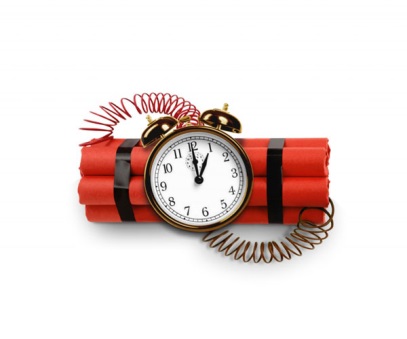 Признаки, которые могут указать на наличие ВУ:наличие на обнаруженном предмете проводов, веревок, изоленты;подозрительные звуки, щелчки, тиканье, издаваемые предметом;от предмета исходит характерный запах миндаля или другой необычный запах.Если обнаруженный предмет не должен, как вам кажется, находиться в этом месте и в это время, не оставляйте этот факт без внимания.Если вы обнаружили подозрительный предмет в общественном  транспорте, опросите людей, находящихся  рядом. Если хозяин не установлен, сообщите о находке водителю. Если подозрительный предмет находится в подъезде вашего дома, опросите соседей, возможно он принадлежит им. В противном случае сообщите о находке в полицию.Если вы обнаружили подозрительный предмет в учреждении или по месту своей работы,  сообщите о находке в администрацию учреждения или своим руководителям.Во всех перечисленных случаях: 1. Не трогайте, не вскрывайте и не передвигайте находку;2. Не курите, воздержитесь от использования средств радиосвязи, в том числе и мобильных;3. Сообщите об обнаруженном предмете в правоохранительные органы;4. Запомните время обнаружения находки;5. По возможности обеспечьте охрану подозрительного предмета или опасной зоны;6. Постарайтесь сделать так, чтобы люди отошли как можно дальше от опасной находки;7. Обязательно дождитесь прибытия оперативно-следственной группы;8. Не забывайте, что Вы являетесь самым важным очевидцем.	Помните:  внешний вид предмета может скрывать его настоящее назначение. В качестве камуфляжа для взрывных устройств террористами могут использоваться обычные предметы: сумки, пакеты, свертки, коробки.	Родители!  Вы отвечаете за жизнь и здоровье ваших детей. Разъясните им, что любой предмет, найденный на улице или в подъезде многоквартирного дома может представлять опасность.	Еще раз напоминаем:  Не предпринимайте самостоятельно никаких действий с находками или подозрительными предметами, которые могут оказаться взрывными устройствами - это может привести к взрыву, многочисленным жертвам и разрушениям!Телефоны экстренных служб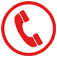 101 – Пожарная (МЧС)101 – Пожарная (МЧС)102, 4-20-01, 4-20-02, 3-54-63 – Полиция102, 4-20-01, 4-20-02, 3-54-63 – Полиция102, 4-20-01, 4-20-02, 3-54-63 – Полиция103 – Скорая помощь103 – Скорая помощь104 – Служба газа104 – Служба газа104 – Служба газа112 – Единая служба спасения112 – Единая служба спасения112 – Единая служба спасения112 – Единая служба спасения112 – Единая служба спасения112 – Единая служба спасения112 – Единая служба спасения8 (391-61) 2-28-80 – оперативный дежурный отделения в г. Канске УФСБ РФ8 (391-61) 2-28-80 – оперативный дежурный отделения в г. Канске УФСБ РФ8 (391-61) 2-28-80 – оперативный дежурный отделения в г. Канске УФСБ РФ8 (391-61) 2-28-80 – оперативный дежурный отделения в г. Канске УФСБ РФ8 (391-61) 2-28-80 – оперативный дежурный отделения в г. Канске УФСБ РФ8 (391-61) 2-28-80 – оперативный дежурный отделения в г. Канске УФСБ РФ8 (391-61) 2-28-80 – оперативный дежурный отделения в г. Канске УФСБ РФ8 (391-61) 3-47-94 – отдел ГО,ЧС и мобподготовки администрации Канского района8 (391-61) 3-47-94 – отдел ГО,ЧС и мобподготовки администрации Канского района8 (391-61) 3-47-94 – отдел ГО,ЧС и мобподготовки администрации Канского района8 (391-61) 3-47-94 – отдел ГО,ЧС и мобподготовки администрации Канского района8 (391-61) 3-47-94 – отдел ГО,ЧС и мобподготовки администрации Канского района8 (391-61) 3-47-94 – отдел ГО,ЧС и мобподготовки администрации Канского района8 (391-61) 3-47-94 – отдел ГО,ЧС и мобподготовки администрации Канского района8 (391-61) 3-21-56 – оперативный дежурный  Управления по делам   ГО и  ЧС г. Канска8 (391-61) 3-21-56 – оперативный дежурный  Управления по делам   ГО и  ЧС г. Канска8 (391-61) 3-21-56 – оперативный дежурный  Управления по делам   ГО и  ЧС г. Канска8 (391-61) 3-21-56 – оперативный дежурный  Управления по делам   ГО и  ЧС г. Канска8 (391-61) 3-21-56 – оперативный дежурный  Управления по делам   ГО и  ЧС г. Канска8 (391-61) 3-21-56 – оперативный дежурный  Управления по делам   ГО и  ЧС г. Канска8 (391-61) 3-21-56 – оперативный дежурный  Управления по делам   ГО и  ЧС г. Канска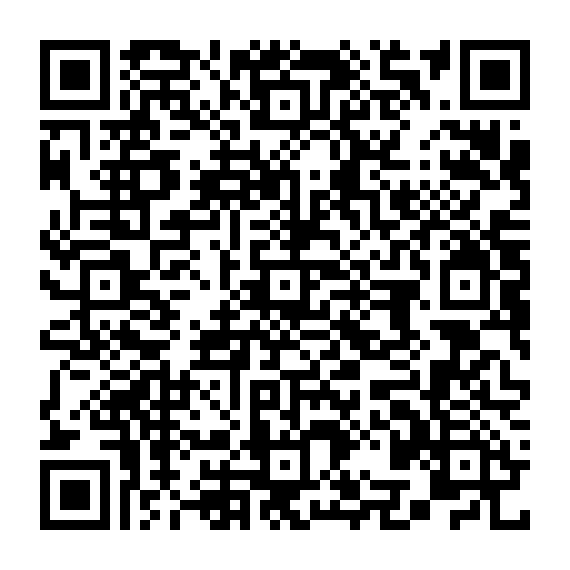 Более подробная информация по профилактике терроризма размещена на сайте администрации Канского района, ознакомиться можно по ссылке штрих кода.Более подробная информация по профилактике терроризма размещена на сайте администрации Канского района, ознакомиться можно по ссылке штрих кода.Более подробная информация по профилактике терроризма размещена на сайте администрации Канского района, ознакомиться можно по ссылке штрих кода.Более подробная информация по профилактике терроризма размещена на сайте администрации Канского района, ознакомиться можно по ссылке штрих кода.Сайт администрации Канского района:http://kanskadm.ru/